                    REQUEST A QUOTE FORM                                             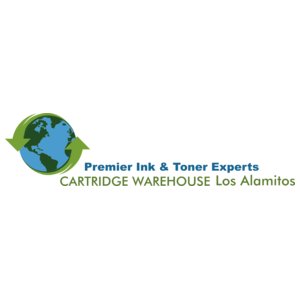 NAME BUSINESSCONTACT INFOEMAIL:PHONE #:CARTRIDGE NUMBER                                PRINTER MODEL NUMBERCARTRIDGE WAREHOUSE WILL EMAIL OR CALL WITH YOUR QUOTE WITHIN 24 HOURS OF RECEIVING YOUR INFORMATION FORM.  THANK YOU FOR USING CARTRIDGE WAREHOUSE LOS ALAMITOS.